 HeatherGlen Men’s League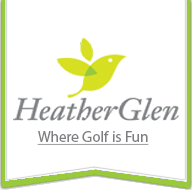 Registration FormPlayer 1:___________________________________________________________________Phone: ____________________________________________________________________Email: ____________________________________________________________________Handicap or Average Score: ___________________________________________________Referred by: ________________________________________________________If you are signing up for this league as a single we will do our best to pair you up with a team that is best suited for you.  If you have any preferences or know anyone in the league please let us know if the referred by line.  We look forward to having you as a member of the league.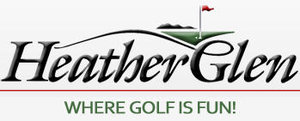 